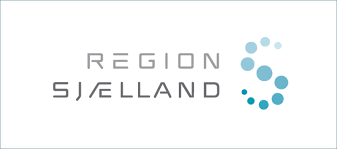 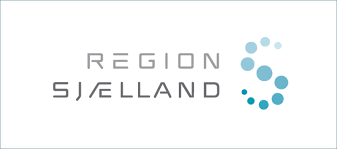 IPS er et nyt tiltag i ___________ Kommune og er et samarbejde mellem psykiatrien, Jobcenteret og virksomhederne i ___________ Kommune. Projektet har til formål at skabe flere skræddersyede jobs, der passer til virksomhedernes behov. IPS står for Individuel Planlagt job med Støtte og henvender sig til kandidater med psykiske diagnoser, hvor kandidaten med det samme inkluderes på det ordinære arbejdsmarked. Et grundigt forarbejde sikrer et godt match mellem virksomhed og kandidaten.IPS er evidensbaseret indsats der virker - Vær med til at skabe et rummeligt arbejdsmarked!